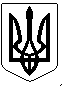                                                       УКРАЇНАПОГРЕБИЩЕНСЬКИЙ МІСЬКИЙ ГОЛОВАВІННИЦЬКОГО РАЙОНУ   ВІННИЦЬКОЇ ОБЛАСТІ                                              РОЗПОРЯДЖЕННЯ	08 грудня 2022 року                   м.Погребище                                 № 122                                                   Про 36 позачергову та 37 сесії Погребищенської  міської ради  8 скликання            Керуючись статтями 26, 42, 46, 59 Закону України «Про місцеве самоврядування в Україні», статтями 21, 36, 129 регламенту Погребищенської міської ради 8 скликання, затвердженого рішенням №3 1 сесії міської ради 8 скликання від 27 листопада 2020 року, відповідно до Плану роботи Погребищенської міської ради на 2022 рік, затвердженого рішенням 21 сесії міської ради 8 скликання № 138-21-8/2172 від 23 грудня 2021 року:     1.Скликати 36 позачергову сесію Погребищенської міської ради 8 скликання 13 грудня 2022 року о 10.00 у великій залі засідань міської ради та затвердити її орієнтовний порядок денний (додається).    2.Скликати 37 чергову сесію Погребищенської міської ради 8 скликання 22 грудня 2022 року о 10.00 у великій залі засідань міської ради та затвердити її орієнтовний порядок денний (додається). 3.Засідання  постійних комісій міської ради провести за окремими планами. 4.На пленарні сесійні засідання   запрошуються депутати міської ради, заступники міського голови, представники засобів масової інформації. 5.Це розпорядження оприлюднити згідно з чинним законодавством. 6.Контроль за виконанням цього розпорядження покласти на секретаря міської ради П.Шафранського.        Міський голова                                            Сергій  ВОЛИНСЬКИЙ                                                                                                     ЗАТВЕРДЖЕНО                                                                              Розпорядження міського голови	    08 грудня 2022 року №122                                     Орієнтовний порядок денний         36 позачергової сесії Погребищенської міської ради 8 скликання                                               22 грудня 2022 року     1.Про оголошення постанови Погребищенської міської територіальної виборчої комісії щодо підсумків виборів, визнання повноважень депутата  Погребищенської міської ради 8 скликання та про зміни у персональному  складі Погребищенської  міської ради 8 скликання.           Доп. Мимоход В.А. – голова Погребищенської міської територіальної виборчої комісії, Шафранський П.П. – секретар Погребищенської міської ради.        Співдоп. Никитюк В.О. - голова постійної комісії міської ради з питань регламенту, депутатської діяльності і етики, гласності, адміністративного устрою, забезпечення законності, протидії корупції.      2.Про внесення змін до Програми розвитку автомобільних доріг загального користування місцевого значення на території Погребищенської міської територіальної громади на 2022-2023 роки.      Доп.Коріненко В.В. - начальник управління з питань житлово-комунального господарства, побутового, торговельного обслуговування, транспорту і зв’язку, управління комунальною власністю, містобудування та архітектури – головний архітектор Погребищенської міської ради.       Співдоп. Тарасюк  М.О. – голова постійної комісії з питань управління комунальною власністю, роботи промисловості, транспорту і зв’язку, будівництва, комунального господарства, торгівлі, побутового обслуговування населення, комплексного розвитку  та благоустрою населених пунктів.    3.Про внесення змін до Програми благоустрою території  Погребищенської міської територіальної громади на 2022-2023 роки.      Доп.Коріненко В.В. - начальник управління з питань житлово-комунального господарства, побутового, торговельного обслуговування, транспорту і зв’язку, управління комунальною власністю, містобудування та архітектури – головний архітектор Погребищенської міської ради.       Співдоп. Тарасюк  М.О. – голова постійної комісії з питань управління комунальною власністю, роботи промисловості, транспорту і зв’язку, будівництва, комунального господарства, торгівлі, побутового обслуговування населення, комплексного розвитку  та благоустрою населених пунктів.    4.Про внесення змін до Програми  підтримки комунальних підприємств Погребищенської міської ради на 2022-2023 роки.       Доп.Коріненко В.В. - начальник управління з питань житлово-комунального господарства, побутового, торговельного обслуговування, транспорту і зв’язку, управління комунальною власністю, містобудування та архітектури – головний архітектор Погребищенської міської ради.       Співдоп. Тарасюк  М.О. – голова постійної комісії з питань управління комунальною власністю, роботи промисловості, транспорту і зв’язку, будівництва, комунального господарства, торгівлі, побутового обслуговування населення, комплексного розвитку  та благоустрою населених пунктів.     5.Про внесення змін до бюджету  Погребищенської міської територіальної громади на 2022 рік.Доп.Недошовенко О.В. – начальник фінансового управління  міської ради.      Співдоп.Медик І.В. – голова постійної комісії з питань планування фінансів і бюджету, соціально-економічного розвитку територіальної громади.       6.Про затвердження структури і загальної чисельності штатів Погребищенської міської ради та її виконавчих органів у новій редакції.      Доп.Волинський С.О.  -  Погребищенський міський голова.     7.Про внесення та затвердження змін до Положення про відділ освіти Погребищенської міської ради.      Доп.Тимощук А.В. – начальник відділу освіти Погребищенської міської ради.      Співдоп. Гнатюк Т.В. – голова постійної комісії з питань освіти, культури і туризму,  спорту, роботи з молоддю,   охорони здоров’я, соціального захисту населення, роботи з ветеранами.      Секретар міської ради                                      Петро ШАФРАНСЬКИЙ                                                                                            ЗАТВЕРДЖЕНО                                                                              Розпорядження міського голови	     08 грудня 2022 року №122                                        Орієнтовний порядок денний         37 сесії Погребищенської міської ради 8 скликання                                                22 грудня 2022 року    1.Про міську цільову Програму соціального захисту жителів Погребищенської міської територіальної громади на 2023 рік.      Доп.Ткачук В.В.  - начальник управління соціального захисту населення  міської ради.     Співдоп. Гнатюк Т.В. – голова постійної комісії з питань освіти, культури і туризму,  спорту, роботи з молоддю,   охорони здоров’я, соціального захисту населення, роботи з ветеранами.    2.Про затвердження Програми «Організація харчування дітей у закладах дошкільної та загальної середньої освіти Погребищенської міської ради на 2023-2024 роки.     Доп.Тимощук А. В. – начальник відділу освіти Погребищенської міської ради.     Співдоп. Гнатюк Т.В. – голова постійної комісії з питань освіти, культури і туризму,  спорту, роботи з молоддю,   охорони здоров’я, соціального захисту населення, роботи з ветеранами.     3.Про затвердження Програми розвитку культури Погребищенської міської територіальної громади на 2023-2024 роки.     Доп.Сидорук І.В. – головний спеціаліст відділу культури Погребищенської міської ради.     Співдоп.Гнатюк Т.В. – голова постійної комісії з питань освіти, культури і туризму,  спорту, роботи з молоддю,   охорони здоров’я, соціального захисту населення, роботи з ветеранами.     4.Про внесення  та  затвердження змін до Програми розвитку охорони здоров’я  Погребищенської  міської територіальної громади  «Майбутнє Надросся  в збереженні здоров’я його громадян» на 2022-2023 роки» та викладення її  в новій редакції.     Доп. Роздольський І.Г.  - головний лікар КП «Погребищенський центр первинної медико-санітарної допомоги» Погребищенської міської ради,          Олексієнко О. В.  - головний лікар КП «Погребищенська центральна лікарня» Погребищенської міської ради.     Співдоп. Гнатюк Т.В. – голова постійної комісії з питань освіти, культури і туризму,  спорту, роботи з молоддю,   охорони здоров’я, соціального захисту населення, роботи з ветеранами.     5.Про бюджет  Погребищенської міської територіальної громади на 2023 рік.Доп.Недошовенко О.В. – начальник фінансового управління  міської ради.Співдоп.Медик І.В. – голова постійної комісії з питань планування фінансів і бюджету, соціально-економічного розвитку територіальної громади.      6.Про Програму соціально-економічного розвитку Погребищенської міської територіальної громади на 2023 рік.      Доп. Братанюк Л.Ю. – начальник відділу економічного розвитку, інвестицій, стратегічного планування Погребищенської міської ради.      Співдоп.Медик І.В. – голова постійної комісії з питань планування фінансів і бюджету, соціально-економічного розвитку територіальної громади.      7.Про План діяльності  Погребищенської міської ради з підготовки регуляторних актів на 2023 рік.     Доп. Братанюк Л.Ю. – начальник відділу економічного розвитку, інвестицій, стратегічного планування Погребищенської міської ради. Співдоп. Тарасюк  М.О. – голова постійної комісії з питань управління комунальною власністю, роботи промисловості, транспорту і зв’язку, будівництва, комунального господарства, торгівлі, побутового обслуговування населення, комплексного розвитку  та благоустрою населених пунктів.     8.Про надання згоди на списання основних засобів (рентгенівський апарат) комунального підприємства «Погребищенська центральна лікарня» Погребищенської міської ради Вінницького району Вінницької області.       Доп.Коріненко В.В. - начальник управління з питань житлово-комунального господарства, побутового, торговельного обслуговування, транспорту і зв’язку, управління комунальною власністю, містобудування та архітектури – головний архітектор Погребищенської міської ради.       Співдоп. Тарасюк  М.О. – голова постійної комісії з питань управління комунальною власністю, роботи промисловості, транспорту і зв’язку, будівництва, комунального господарства, торгівлі, побутового обслуговування населення, комплексного розвитку  та благоустрою населених пунктів.     9.Про внесення  змін до Статуту комунального підприємства «Погребищенський центр первинної медико-санітарної допомоги” Погребищенської міської ради Вінницького району Вінницької області і викладення  та затвердження його у новій редакції.       Доп.Роздольський І.Г.  - головний лікар КП «Погребищенський центр первинної медико-санітарної допомоги» Погребищенської міської ради.      Співдоп. Гнатюк Т.В. – голова постійної комісії з питань освіти, культури і туризму,  спорту, роботи з молоддю,   охорони здоров’я, соціального захисту населення, роботи з ветеранами.      10. Про звернення депутатів Погребищенської міської ради до Президента України, Верховної Ради України, Кабінету Міністрів України щодо заборони діяльності Української православної церкви       Доп. Никитюк В.О. - голова постійної комісії міської ради з питань регламенту, депутатської діяльності і етики, гласності, адміністративного устрою, забезпечення законності, протидії корупції      11.Звіт голови постійної комісії міської ради з питань регламенту, депутатської діяльності і етики, гласності, адміністративного устрою, забезпечення законності, протидії корупції Никитюка В.О. про роботу постійних комісій та депутатів в раді, про здійснення депутатами міської ради їх повноважень у виборчих округах та в закріплених населених пунктах  за період з грудня 2021 року.      12. Про план роботи Погребищенської міської ради на 2023 рік.       Доп. Шафранський П.П. – секретар Погребищенської мської ради.      Співдоп. Никитюк В.О. - голова постійної комісії міської ради з питань регламенту, депутатської діяльності і етики, гласності, адміністративного устрою, забезпечення законності, протидії корупції  Земельні питання.  Доп.Мельничук Д.М. – начальник відділу регулювання земельних відносин, охорони навколишнього природного середовища.  Співдоп.Лісовий О.Ю. – голова постійної комісії з питань сільськогосподарського виробництва, регулювання земельних відносин, охорони довкілля, раціонального використання надр. 13.Про затвердження проекту землеустрою щодо відведення земельної ділянки гр. Мількевич Л.В.14.Про затвердження проекту землеустрою щодо відведення земельної  ділянки в користування на умовах оренди Акціонерному Товариству «ВІННИЦЯОБЛЕНЕРГО».15.Про затвердження проекту землеустрою щодо відведення земельної  ділянки в користування на умовах оренди Балдизі Н.І.16.Про затвердження проекту землеустрою щодо відведення земельної  ділянки в користування на умовах оренди Куртенко О.П.17.Про затвердження проекту землеустрою щодо відведення земельної  ділянки в користування на умовах оренди Сидоренку В.М.18.Про затвердження проекту землеустрою щодо відведення земельної  ділянки в користування на умовах оренди Скомаровському В.О.19.Про затвердження технічної документації із землеустрою щодо встановлення (відновлення) меж земельної ділянки в натурі (на місцевості)
та передачу земельної ділянки у власність гр.Вальчуку С.А.20.Про затвердження технічної документації із землеустрою щодо встановлення (відновлення) меж земельної ділянки в натурі (на місцевості)
та передачу земельної ділянки у власність  гр. Кучинській А.С.21.Про затвердження технічної документації із землеустрою щодо встановлення (відновлення) меж земельної ділянки в натурі (на місцевості)
та передачу земельної ділянки у власність гр. Латенко О.А.22.Про затвердження технічної документації із землеустрою щодо встановлення (відновлення) меж земельної ділянки в натурі (на місцевості)
та передачу земельної ділянки у власність гр. Михайловій Н.І.23.Про затвердження технічної документації із землеустрою щодо встановлення (відновлення) меж земельної ділянки в натурі (на місцевості)
та передачу земельної ділянки у власність  гр. Нелюбому Т.Г.24.Про затвердження технічної документації із землеустрою щодо встановлення (відновлення) меж земельної ділянки в натурі (на місцевості)
та передачу земельної ділянки у власність  гр. Рибачуку В.Ю.25.Про затвердження технічної документації із землеустрою щодо встановлення (відновлення) меж земельної ділянки в натурі (на місцевості)
та передачу земельної ділянки у власність  гр. Сіренко Г.І.26.Про затвердження технічної документації із землеустрою щодо встановлення (відновлення) меж земельної ділянки в натурі (на місцевості)
та передачу земельної ділянки у власність гр. Тримбанчук С.Ю.27.Про затвердження технічної документації із землеустрою щодо інвентаризації земельних ділянок ФГ«Перемога-Д".28.Про надання дозволу на розробку проекту землеустрою щодо відведення земельної ділянки в користування на умовах оренди гр. В’язкову В.М.29.Про надання дозволу на розробку проекту землеустрою щодо відведення у власність земельної ділянки гр.Павліченко Г.С.30.Про надання дозволу на розробку проекту землеустрою щодо відведення земельної ділянки в користуванняна умовах оренди Погребищенській Районній Спілці Споживчих Товариств. 31.Про надання дозволу на розробку проекту землеустрою щодо відведення земельної ділянки в користування на умовах оренди ТОВ «Юкрейн Тауер Компані».      Секретар міської ради                                      Петро ШАФРАНСЬКИЙ